  FEUILLE DE MATCH 						FEUILLE DE MATCH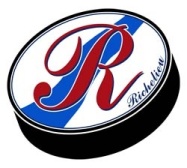 DIVISION :    NOVICE             	CLASSE : __________				DIVISION :    NOVICE	          CLASSE : __________DATE : ______________________# DE PARTIE : __________				DATE : _______________________# DE PARTIE : _________ÉQUIPE : ______________________________________________				ÉQUIPE : _____________________________________________SIGNATURE DE L’ENTRAÎNEUR: ______________________________			SIGNATURE DE l’ENTRAÎNEUR :______________________________NOM DE L’ARBITRE : _________________________________________			NOM DE L’ARBITRE : ________________________________________SIGNATURE DE L’ARBITRE : __________________________________			SIGNATURE DE L’ARBITRE : _________________________________MARQUEUR : _________________________________________________			MARQUEUR : ________________________________________________NO.NOM, PRÉNOMPUNITIONSPUNITIONSPUNITIONSNO.NOM, PRÉNOMPUNITIONSPUNITIONSPUNITIONSGARDIEN DE BUTSGARDIEN DE BUTSGARDIEN DE BUTSGARDIEN DE BUTSGARDIEN DE BUTSGARDIEN DE BUTSGARDIEN DE BUTSGARDIEN DE BUTSGARDIEN DE BUTSGARDIEN DE BUTSJOUEURSJOUEURSJOUEURSJOUEURSJOUEURSJOUEURSJOUEURSJOUEURSJOUEURSJOUEURSJOUEURS AFFILIÉSJOUEURS AFFILIÉSJOUEURS AFFILIÉSJOUEURS AFFILIÉSJOUEURS AFFILIÉSJOUEURS AFFILIÉSJOUEURS AFFILIÉSJOUEURS AFFILIÉSJOUEURS AFFILIÉSJOUEURS AFFILIÉSPERSONNEL DE BANCPERSONNEL DE BANCPERSONNEL DE BANCPERSONNEL DE BANCPERSONNEL DE BANCPERSONNEL DE BANCPERSONNEL DE BANCPERSONNEL DE BANCPERSONNEL DE BANCPERSONNEL DE BANCSUSPENSION PURGÉESUSPENSION PURGÉESUSPENSION PURGÉESUSPENSION PURGÉESUSPENSION PURGÉESUSPENSION PURGÉESUSPENSION PURGÉESUSPENSION PURGÉESUSPENSION PURGÉESUSPENSION PURGÉE